OBECNÍ ÚŘAD TUHAŇVás srdečně zvou na 2. OBECNÍ PLES30.1.2016v sobotu ve 20 hodin v Myslivecké chatě Tuhaň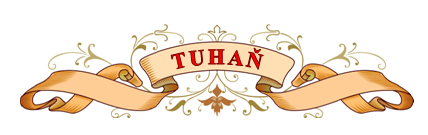 Hraje kapelaKARYNAVstupné 120,-Kč, bližší informace na OÚ TuhaňVstup pouze ve společenském oděvuwww.tuhan.cz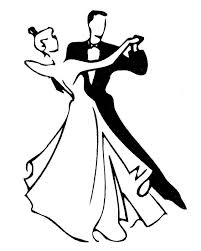 